ĐẠI HỌC LẠC HỒNG KHOA CƠ ĐIỆN ĐIỆN TỬ---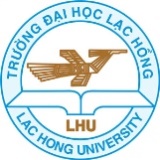 BÁO CÁO NGHIÊN CỨU KHOA HỌCĐề tài: MẪU TRÌNH BÀY ĐỒ ÁN TỐT NGHIỆPNGUYỄN VĂN A    Đồng nai, 12/2019ĐẠI HỌC LẠC HỒNGKHOA CƠ ĐIỆN ĐIỆN TỬ---BÁO CÁO NGHIÊN CỨU KHOA HỌCĐề tài: MẪU TRÌNH BÀY ĐỒ ÁN TỐT NGHIỆPChuyên ngành: Kỹ thuật Điện - Điện tử                                               NGƯỜI HƯỚNG DẪN KHOA HỌC                                                           TS NGUYỄN VĂN BĐồng nai, 12/2019LỜI CẢM ƠN						Đồng nai, ngày   tháng   năm 2018            Sinh viên thực hiện               Nguyễn Văn ALỜI CAM ĐOANTôi xin cam đoan công trình nghiên cứu là của tôi, các số liệu, kết quả nêu ra trong đồ án tốt nghiệp là trung thực và chính xác.Tôi xin cam đoan mọi sự giúp đỡ cho việc thực hiện đồ án tốt nghiệp này đã được xin phép, tất cả các thông tin trích dẫn trong luận văn đều được ghi rõ nguồn góc.            Sinh viên thực hiện               Nguyễn Văn A[dùng tính năng Refercences/add text/Insert table of figures (table of contents, table of figures,…) trong Office 2010 để làm mục lục tự động]MỤC LỤCDANH MỤC BẢNG BIỂUDANH MỤC HÌNH ẢNHDANH MỤC CÁC TỪ VIẾT TẮTCHƯƠNG 1    TỔNG QUAN	11.1 Đặt vấn đề	11.2 Tổng quan	11.3 Mục đích và phạm vi nghiên cứu	11.4 Phương pháp nghiên cứu	1CHƯƠNG 2 	CƠ SỞ LÝ THUYẾT	22.1 Tiêu đề mục 2.1	22.1.1 Tiêu đề mục 2.1.1	22.2 Tiêu đề mục 2.2	22.2.1 Tiêu đề mục 2.2.1	2CHƯƠNG 3 	PHÁT BIỂU VẤN ĐỀ	33.1 Tiêu đề mục 3.1	33.2 Tiêu đề mục 3.2	3CHƯƠNG 4 	KẾT QUẢ	44.1 Tiêu đề mục 4.1	44.2 Tiêu đề mục 4.2	4CHƯƠNG 5 	KẾT LUẬN	5TÀI LIỆU THAM KHẢO	1PHỤ LỤC (nếu có)	iChương trình minh họa 1.	iChương trình minh họa 2.	iDANH MỤC BẢNG BIỂUDùng tính năng References/Insert Table of Figure/ trong Caption Label chọn Bảng 3./okBảng 3. 1 Bảng qui ước tần số cho từng bàn phím (Fontsize 12pt, tô đậm Bảng 3.1)	3Bảng 3. 2 Bảng mô tả chân SIM900 (Fontsize 12pt, tô đậm Bảng 3.2)	3DANH MỤC HÌNH ẢNHDùng tính năng References/Insert Table of Figure/ trong Caption Label chọn Hình 2./okHình 2. 1 Sơ đồ nguyên lý (Font size 12pt, tô đậm Hình 2.1)	2Hình 2. 2 Sơ đồ mạch in (Font size 12pt, tô đậm Hình 2.2)	2DANH MỤC CÁC TỪ VIẾT TẮTEEET		Electrical and Electronics Engineering Technology EES		Electrical and Electronics SystemsCHƯƠNG 1    TỔNG QUAN1.1 Đặt vấn đề1.2 Tổng quan (tình hình nghiên cứu trong và ngoài nước)1.3 Mục đích và phạm vi nghiên cứu1.4 Phương pháp nghiên cứuLưu ý: Chữ màu đỏ chỉ sử dụng để hướng dẫn, phải xoá đi.Phần Mở Đầu cần trình bày ngắn gọn, dài không quá 1 trang A4.Font chữ và định dạng làm đúng theo mẫu này, cụ thể: Paper Size 210mm 297mm; Top 30mm; Bottom 30mm; Left 35mm; Right 20mm; Gutter 0mm; Header 12.7mm; Footer 12.7mm; Paragraph (Before 0pt, After 0pt, Line Spacing 1.5 lines); Font Size cho Chương 16pt; Font Size cho đề Mục lớn 14pt; Font Size cho đề mục nhỏ 13pt; Font Size cho nội dung 13pt; Font Size cho bảng biểu và hình vẽ 12pt; canh trang kiểu Justify (Ctr+J). Dùng tính năng Hyphenation của Office để dàn trải đều chữ trong từng hàng, Ví dụ: “an-tenna”: ngay vị trị “an” kết thúc hàng, do vậy “tenna” xuống đầu hàng tiếp theo (xem mục Bài Báo tham khảo).Đối với Đồ Án Môn Học không cần viết tình hình nghiên cứu trong và ngoài nước và nội dung tối thiểu 10 trang A4 (khoảng 4300 words).Đối với Đồ Án Tốt Nghiệp phải viết tình hình nghiên cứu trong và ngoài nước và nội dung tối thiểu 50 trang A4 (khoảng 21500 words).CHƯƠNG 2 	CƠ SỞ LÝ THUYẾT [Trình bày ngắn cơ sở lý thuyết, thực trạng của vấn đề, tùy theo đề tài SV cần đặt lại tên Chương và các Mục cho phù hợp]2.1 Tiêu đề mục 2.1…2.1.1 Tiêu đề mục 2.1.1…2.2 Tiêu đề mục 2.2…2.2.1 Tiêu đề mục 2.2.1Dùng tính năng References/Insert Caption/New Label/ nhập vào  “Hình 2.” Word sẽ tự động chèn Hình 2.1 (Lưu ý: đặt thứ tự Hình theo thứ tự Chương, ví dụ: các hình ở Chương 2, phải đặt tên Hình 2.1; Hình 2.2; Hình 2.3;...)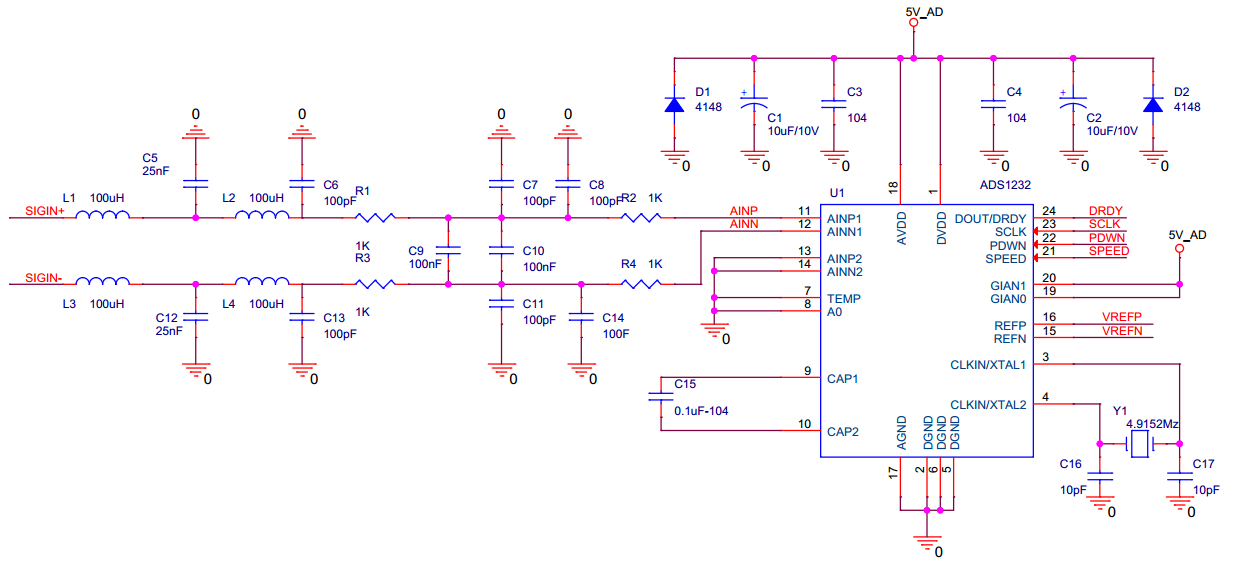 Hình 2. 1 Sơ đồ nguyên lý (Font size 12pt, tô đậm Hình 2.1)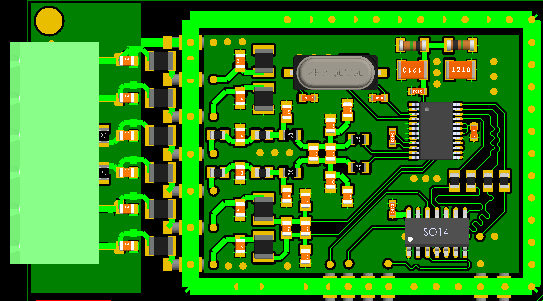 Hình 2. 2 Sơ đồ mạch in (Font size 12pt, tô đậm Hình 2.2)CHƯƠNG 3 	PHÁT BIỂU VẤN ĐỀ[Phần này phát biểu bài toán và trình bày thuật toán, vấn đề cần giải quyết..., tùy theo đề tài SV cần đặt lại tên Chương và các Mục cho phù hợp]3.1 Tiêu đề mục 3.1…3.2 Tiêu đề mục 3.2Dùng tính năng References/Insert Caption/New Label/ nhập vào  “Bảng 3.” Word sẽ tự động chèn Bảng 3.1 (Lưu ý: đặt thứ tự Bảng theo thứ tự Chương, ví dụ: các Bảng ở Chương 3, phải đặt tên Bảng 3.1; Bảng 3.2; Bảng 3.3;...)Bảng 3. 1 Bảng qui ước tần số cho từng bàn phím (Fontsize 12pt, tô đậm Bảng 3.1)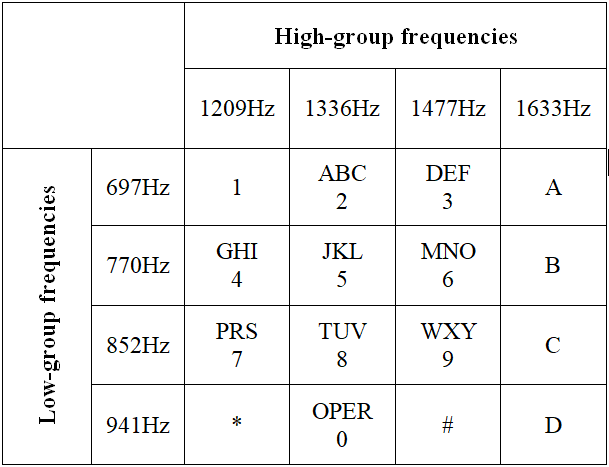 Bảng 3. 2 Bảng mô tả chân SIM900 (Fontsize 12pt, tô đậm Bảng 3.2)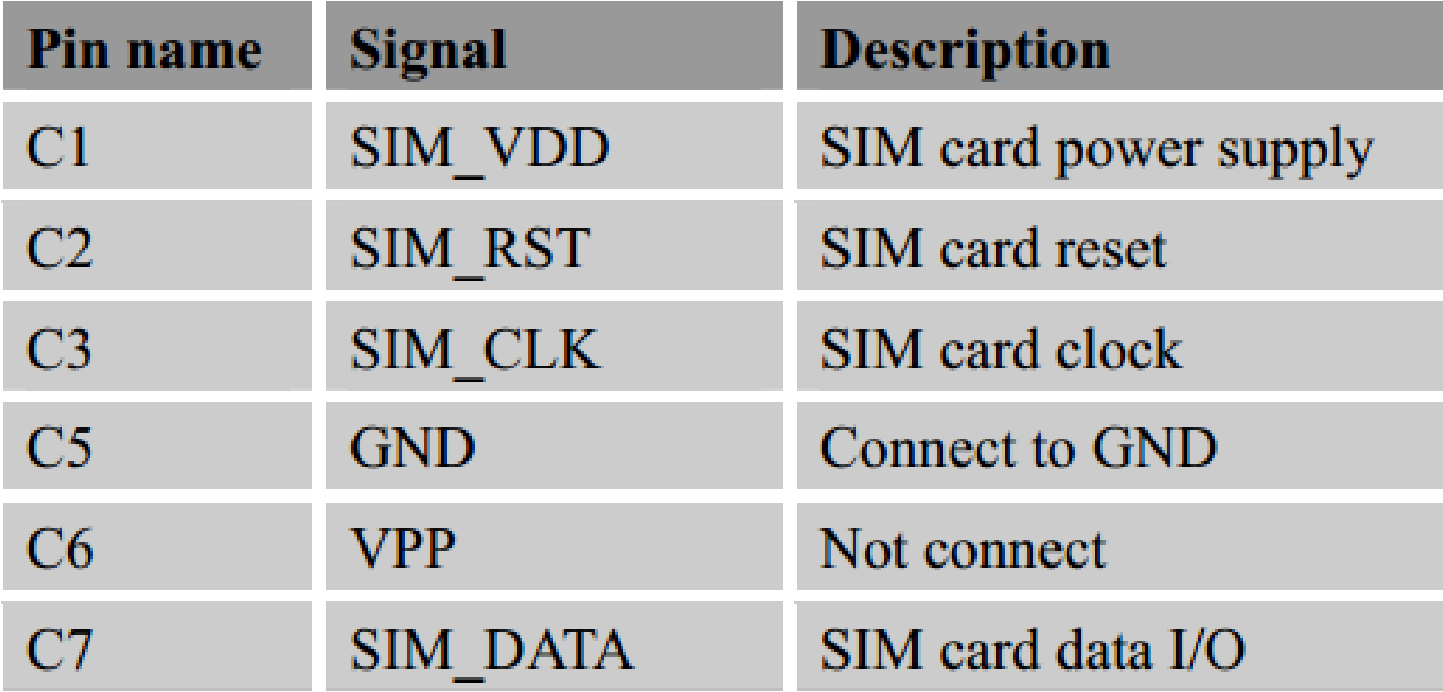 CHƯƠNG 4 	KẾT QUẢ[Nêu các ứng dụng, kết quả của thuật toán, chương trình, mô tả sản phẩm, giải thích hoạt động,....]4.1 Tiêu đề mục 4.14.2 Tiêu đề mục 4.2…CHƯƠNG 5 	KẾT LUẬN[Nêu lại các kết quả đã đạt được và định hướng phát triển (nếu đề tài có thể phát triển thêm được)]TÀI LIỆU THAM KHẢODùng Endnote để quản lý TÀI LIỆU THAM KHẢO (download Endnote tại đây: http://taimienphi.vn/download-endnote-7429/x7-phien-ban ).Phải liệt kê các trang web, các tài liệu đã sử dụng trong báo cáo cụ thể và chính xác.Ví dụ:Web:http://en.wikipedia.org/wiki/The_Game_of_LifeSách:SCHILLING, Donald L., et al. Electronic circuits: discrete and integrated. McGraw-Hill, 1989.Báo:Phan, NhuQuan, et al. "Coverage optimization of LTE networks based on antenna tilt adjusting considering network load." China Communications 14.5 (2017): 48-58PHỤ LỤC (nếu có)[Chương trình mình họa, hướng dẫn sử dụng, cài đặt....]Lưu ý: đánh số trang của Phụ lục, phải đánh theo i, ii, iii, iv,…Chương trình minh họa 1.[Code của chương trình]Chương trình minh họa 2.[Code của chương trình]